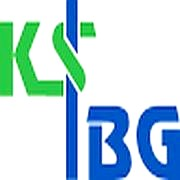 “Join the European table”- ProjectErasmus + Meeting in Lahr, 23th – 30th of March 2019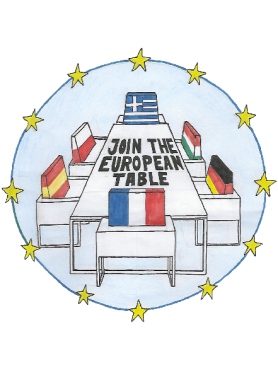 Program:Saturday 23th of March 2019:Arrivals at Lahr railway station:Hungary 	10:15  Basel  ca. 12:30  Lahr					Spain 		14:15  Basel  ca. 16:30  Lahr 					Poland		16:25 Frankfurt ca. 20:00  Lahr				Greece	 	17:10 Frankfurt  ca. 20:30  Lahr 			             France		20:00 Lahr (by train)Sunday 24th of March 2019:Excursion to the black forest8:30 		Departure at school 10:00 – 14:15 	snowshoe hiking tour/ hiking tour  in the Feldberg region with meal in a typical black			 forest mountain restaurant15:00 -17:00	 BadeparadiesTitisee (have fun and action in the Galaxy part or relax in the palm oasis)17:00-17:30 	Visit of the Titisee lake.19:30 		Arrival at Lahr (school)Monday 25th of March 20198:30 (room J300= Lehrerzimmer) Welcome words: Headmaster (Herbert Huber),first mayor of Lahr( Guido Schöneboom), representant of the Ortenau district (    )9:30 		coffee break10:00 		Visiting our school10:45 (J300) 	Presentations of the videos about refugees, part 1	11:30 		Lunch at the school canteen12:15 -14:00	 Presentation of the videos about refugees, part 214:15- 15:00 (J300) Briefing for the workshops for the next day15:00  (only teachers): Teachers Meeting ) (J300)Tuesday 26th of March 2019:8:30 (J300):	 Experts presentations about integration of refugees in Germany 		(Freundeskreis Lahr, Mr. Furrer,  Migrationsamt Ortenaukreis, Mrs. Klauser,		 Mrs, Brede, Mrs. Erler)9:30 		discussion with the experts 10:30 -15:00 Workshops visits of refugees at different working places, construction of a table (room: Aula), realization of a commun table cloth (room: Aula), finalizing of the commun ebook (room: J204)Wednesday 27th of March 20198:00	 only table workshop (Aula) (finishing the table)8:30 	All the other workshop groups (J300 Briefing for the day: finishing the work, starting with the documentation)9:15 	only ebook-group: departure to the Gewerbeschule: attending a German lesson in a refugees class and having a discussion with the refugees. (back to school at 12:20) 12:20 Lunchafternoon: free time!Thursday 28th of March 2019Excursion to Strasbourg8:00	 departure at school9:00	 visit of the University building9:20 	french breakfast 10:30 	departure to the European parliament11:30 – 13:30 visit of the European parliament14:00  picnic in the city-center of Strasbourg15:00- 16:15 visiting the city center16:15-17:45 free time in the city center17:45	 meeting point for departure: Café Atlantico,  9A Quai des Pêcheurs19:00 	Arrival in Lahr (school)Friday 29th of March 20198:30 	Meeting at J 300 Finishing the video  documentation of the  workshops.9:15 	Coffee break9:35 – 11:05 Attending lessons (accompanying the german hosts)11:05 	Inauguration/Presentation of our table and tablecloth (school yard)11:30	 Finishing the video and watching it together12:30 lunchfree afternoon18:00 -23:00 farewell party with dinner at Schott-Catering, Carl-Benz-Str 10/3, LahrSaturday 30th of March 2019:Departures:from Lahr railway station:Ungarn 	3:00 UhrSpanien	6:15 UhrGriechenland: 6:30 UhrPolen: 		11:30 UhrFrankreich:	11:40 Uhr